TRITON POLYESTER ZANDFILTER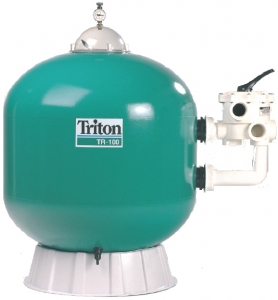 Hoe bepaald u welke filter u nodig heeft:Inhoud van uw zwembad in m³ / 4 = capaciteit filtervb: bad 10m x 5m x 1.5m = 75m³ /4 = 18.75m³/h is minimale filtercapaciteitModelDiamCapaciteitTR-40Ø 480 mm8,5 m³/hTR-60Ø 610 mm14 m³/hTR-100Ø 762 mm22 m³/hTR-140Ø 914 mm32 